หนังสือรับรอง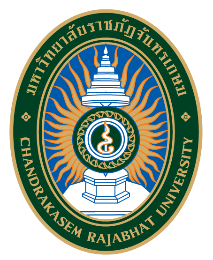 การนำผลงานวิจัย งานสร้างสรรค์ หรือนวัตกรรมไปใช้ประโยชน์------------------------------------------------------------------------๑. ข้อมูลงานวิจัย งานสร้างสรรค์ หรือนวัตกรรม	ชื่อโครงการวิจัย งานสร้างสรรค์ หรือนวัตกรรม 			ระยะเวลาการดำเนินโครงการ 			 เดือน/ปี	วันเริ่มต้นโครงการ 		 / 		 /			วันสิ้นสุดโครงการ 			 / 		 / 			หัวหน้าโครงการวิจัย 				ตำแหน่งทางวิชาการ 				หน่วยงานต้นสังกัด คณะ/สาขาวิชา 				วัตถุประสงค์ของโครงการ๒. ข้อมูลหน่วยงานที่นำผลงานวิจัย งานสร้างสรรค์ หรือนวัตกรรมไปใช้ประโยชน์	๒.๑ ชื่อองค์กร/หน่วยงาน/กลุ่ม 				สถานที่ตั้ง				โทรศัพท์ 			  โทรสาร 				๒.๒. การนำผลงานวิจัย งานสร้างสรรค์ หรือนวัตกรรมไปใช้ประโยชน์ (เลือกได้มากกว่า ๑ ข้อ)	 การใช้ประโยชน์ในเชิงสาธารณะ (การพัฒนาคุณภาพชีวิตและเศรษฐกิจของประชาชน)	 การใช้ประโยชน์ในเชิงนโยบาย (การประกาศใช้กฎหมาย กำหนดมาตรการ/กฎเกณฑ์ขององค์กร)	 การใช้ประโยชน์ในเชิงพานิชย์ (การพัฒนาซึ่งก่อให้เกิดรายได้ หรือการเพิ่มประสิทธิภาพการผลิต)	 การใช้ประโยชน์ทางอ้อม (สร้างคุณค่าทางจิตใจ)	 อื่นๆ 			ลักษณะการนำไปใช้ประโยชน์	๒.๓ ผลจากการที่องค์กร/หน่วยงาน/กลุ่ม ได้นำผลงานวิจัย งานสร้างสรรค์ หรือนวัตกรรมไปใช้ประโยชน์ พบว่ามีการเปลี่ยนแปลงภายในองค์กร/หน่วยงาน/กลุ่ม โดยสรุปได้ดังนี้	 เพิ่มผลผลิต เพิ่มรายได้			 เพิ่มศักยภาพการผลิต	 ลดต้นทุนการผลิต				  ลดการใช้สารเคมี	 ชีวิตความเป็นอยู่ที่ดีขึ้น/คุณภาพชีวิตที่ดีขึ้น	  ก่อให้เกิดความมั่นคงและยั่งยืนขององค์กร	 สุขภาพของคนในชุมชนดีขึ้น			 สร้างความเข้มแข็งให้ชุมชน	 ชุมชนมีการพัฒนา มีการเรียนรู้และดำเนินกิจกรรมอย่างต่อเนื่อง อื่นๆการเปลี่ยนแปลงภายในองค์กร/หน่วยงาน/กลุ่ม ที่เกิดขึ้นข้าพเจ้าขอรับรองว่าการนำผลงานวิจัย งานสร้างสรรค์ หรือนวัตกรรมไปใช้ประโยชน์เป็นความจริง
ทุกประการ	ลงชื่อ 			( 		 )หมายเหตุ : ผู้มีอำนาจในการลงนาม ระดับกรมขึ้นไป และมีสถานภาพการรับรองทางกฎหมาย (อาทิ องค์การบริหารส่วนตำบล อำเภอ จังหวัด เทศบาล สำนักงานเขต เป็นต้น)